Course information:-------------------1. Course name: Capstone in Political Science2. Department: PSC3. Number: 4984. Cluster requirement: Capstone StudyFaculty information:--------------------5. Name: Shannon Jenkins6. Email: sjenkins@umassd.edu7. Phone: 8036Required components:--------------------8. Master syllabus: http:///webroots/www.umassd.edu/genedchecklist/holding/psc5amastersyllabus.docx9. Course overview statement:A culminating seminar in political science.  Topics will vary, but may include public opinion, international environmental policy, comparative legal systems, and the rules of war.  This course is intended for advanced political science majors and fulfills the University Studies capstone requirement.  10. Signed faculty and chair sponsor sheet: sent separately.11. Official course catalog description for the course:A culminating seminar in political science.  Topics will vary, but may include public opinion, international environmental policy, comparative legal systems, and the rules of war.  This course is intended for advanced political science majors and fulfills the University Studies capstone requirement.12. Course approval form: http:///webroots/www.umassd.edu/genedchecklist/holding/psc5amastersyllabus.docx 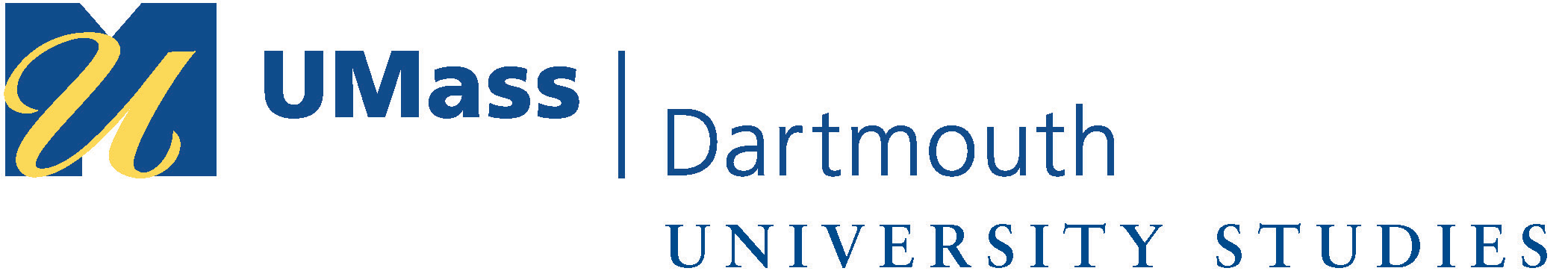 Master SyllabusCourse: PSC 498Capstone Seminar in Political ScienceCluster Requirement: 5AThis University Studies Master Syllabus serves as a guide and standard for all instructors teaching an approved course in the University Studies program.  Individual instructors have full academic freedom in teaching their courses, but as a condition of course approval, agree to focus on the outcomes listed below, to cover the identified material, to use these or comparable assignments as part of the course work, and to make available the agreed-upon artifacts for assessment of learning outcomes.Course Overview:PSC 498 provides the opportunity for advanced investigation of a topic in political science.  For the capstone project in the seminar, students will complete a project of independent and original research and analysis, within parameters established by the instructor. Students will communicate their findings both orally and in writing. Learning Outcomes:Course-Specific Learning Outcomes:Upon completion of the seminar, students will be able to:1.  understand concepts, theories and empirical findings in political science;2.  utilize basic research skills including research design, data analysis and interpretation; 3.  access, understand and synthesize professional and popular writing on public affairs.4.  formulate and analyze arguments including their structure and force; and5.  assess the relevance and weight of evidence;6.  write clearly and persuasively; and7.  organize their ideas in a focused paper or presentation.University Studies Learning Outcomes:Capstone StudyUpon completion of the capstone study, students will be able to:1. Synthesize the knowledge and skills gained within major courses, independently complete a research-based project or creative work and integrate the results of both in an open-ended project or experience (projects within the major are encouraged).2. Integrate knowledge and principles from the field of study with those of the broader University Studies curriculum.3. Demonstrate advanced information literacy skills by selecting, evaluating, integrating and documenting information gathered from multiple sources into discipline-specific writing.4. Communicate effectively, both orally and in writing, the results of the project or experience.Examples of Texts and/or Assigned Readings:Course readings will vary by topic and instructor. Readings primarily will be original political science research from scholarly books or peer-reviewed journals. These may be supplemented with writings for popular audiences and/or textbooks.Example Learning Activities and Assignments:All sections of this course, regardless of topic and instructor, shall include the following assignments:At least one research-based paper of no less than 10 pages that demonstrates independent, original integration and analysis. Students will be required to locate original political science research and synthesize this literature as part of this assignment.Each student will have flexibility to select a specific question within the parameters set by the instructor. Each student will be required, in a written topic proposal, to explain how the choice of topic was shaped by earlier coursework both inside and outside of the major. The topic proposal will thus provide an assessable artifact for University Studies outcome 4.B.2. At least one oral presentation of no less than 10 minutes. The presentation may involve analysis of the literature explored in the class, the student's research question and research design, and/or the results of the student's individual project.These three assignments constitute a minimum common denominator for the purposes of assessment across sections and do not by any means exclude additional assignments.  However, as the mapping below shows, they provide an opportunity for student development and assessment for all of the course-specific learning outcomes (CSLOs) and University Studies Learning Outcomes (USLOs).Sample Course Outline:INTRODUCTIONThe Field of Public Opinion1: Norrander and Wilcox. 2010. “Introduction: The Diverse Paths to Understanding Public Opinion.” In Understanding Public Opinion, 3rd ed., eds. Barbara Norrander and Clyde Wilcox. Washington, DC: CQ Press. Studying Public Opinion1: Brians, Willnat, Manheim and Rich. 2011. Empirical Political Analysis, Boston, MA: Longman. “Chapter 8: Survey Research: Characterizing a Broader Population.” 2: Neuman. 2003. Social Research Methods, 5th ed. Boston, MA: Allyn and Bacon. “Chapter 10: Survey Research,” pp 268-282. 3: Norrander and Wilcox. 2010. “Appendix: A Primer on Statistics and Public Opinion.” In Understanding Public Opinion, eds. Barbara Norrander and Clyde Wilcox. Washington, DC: CQ Press. THE CAUSES OF PUBLIC OPINIONSocial Identities1: Sapiro and Sames. 2010. “Chapter 1: The Gender Basis of Public Opinion.” In Understanding Public Opinion, 3rd ed., eds. Barbara Norrander and Clyde Wilcox. Washington, DC: CQ Press.2: Garcia. 2010. “Chapter 2: Latino Public Opinion: Identity Politics and Policy Preferences.” In Understanding Public Opinion, 3rd ed., eds. Barbara Norrander and Clyde Wilcox. Washington, DC: CQ Press.(Survey questions are due on myCourses by February 7)Nature and Nurture1: Alford and Hibbing. 2010. “Chapter 3: The Ultimate Source of Political Opinions: Genes and the Environment.” In Understanding Public Opinion, 3rd ed., eds. Barbara Norrander and Clyde Wilcox. Washington, DC: CQ Press.2: Zaller. 1991. “Information, Values and Opinions” American Political Science Review 85(4): 1215-1237. (In JSTOR)IS PUBLIC OPINION RATIONAL?Political Knowledge1: Delli Carpini and Keeter. 1996. What Americans Know About Politics and Why It Matters. New Haven, CT: Yale University Press. “Chapter 2: What Americans Know about Politics.”2: Jerit, Barabas and Bolsen. 2006. “Citizens, Knowledge and the Information Environment.” American Journal of Political Science 50(2): 266-282.Saving Public Opinion1: Page and Shapiro. 1992. The Rational Public. Chicago, IL: Chicago University Press. “Chapter 1: Rational Public Opinion.”2: Popkin. 1991. The Reasoning Voter. Chicago, IL: Chicago University Press. “Chapter 2: Acquiring Data: The Process of Becoming Informed.”(Bibliography is due on myCourses by February 28)ISSUE ATTITUDESForeign Policy1: Berinsky. 2010. “Chapter 4: Public Opinion and the Iraq War.” In Understanding Public Opinion, 3rd ed., eds. Barbara Norrander and Clyde Wilcox. Washington, DC: CQ Press.2: Davis. 2010. “Chapter 5: Public Opinion, Civil Liberties, and Security in the Post-9/11 Context.” In Understanding Public Opinion, 3rd ed., eds. Barbara Norrander and Clyde Wilcox. Washington, DC: CQ Press.Domestic Policy1: Atkeson and Maestas. 2010. “Chapter 6: Race and the Formation of Attitudes: Responses to Hurricane Katrina.” In Understanding Public Opinion, 3rd ed., eds. Barbara Norrander and Clyde Wilcox. Washington, DC: CQ Press.2: Wilcox and Carr. 2010. “Chapter 7: The Puzzling Case of the Abortion Attitudes of the Millennial Generation.” In Understanding Public Opinion, 3rd ed., eds. Barbara Norrander and Clyde Wilcox. Washington, DC: CQ Press.ATTITUDE STRUCTUREIdeology1: Converse. 1964. “The Nature of Belief Systems in Mass Publics (pages 206-234 only).” In Ideology and Discontent, ed. David Apter. New York, NY: Free Press.2: Jacoby. 2010. “Chapter 8: Is a Liberal-Conservative Identification an Ideology?” In Understanding Public Opinion, 3rd ed., eds. Barbara Norrander and Clyde Wilcox. Washington, DC: CQ Press.Party Identification1: Carsey and Layman. 2010. “Chapter 9: Party Identification, Party Polarization, and “Conflict Extension” in the American Electorate.” In Understanding Public Opinion, 3rd ed., eds. Barbara Norrander and Clyde Wilcox. Washington, DC: CQ Press.2: Roscoe and Christiansen. 2010. “Exploring the Attitudinal Structure of Partisanship.” Journal of Applied Social Psychology 40(9): 2232-2266.GOVERNMENTAL CONNECTIONSTrust in Government1: Gronke, Hicks, and Cook. 2010. “Chapter 10: Trust but Verify: Three Lenses on Americans’ Trust in Government.” In Understanding Public Opinion, 3rd ed., eds. Barbara Norrander and Clyde Wilcox. Washington, DC: CQ Press.2: Chanley, Rudolph and Rahn. 2000. “The Origins and Consequences of Public Trust in Government.” Public Opinion Quarterly 64: 239-256. (In JSTOR)Institutional Support1: Harper and Norrander. 2010. “Chapter 11: The Rise and Fall of George W. Bush: Popular Support for the President.” In Understanding Public Opinion, 3rd ed., eds. Barbara Norrander and Clyde Wilcox. Washington, DC: CQ Press.2: Kimball and Patterson. 1997. “Living Up to Expectations: Public Attitudes Toward Congress.” Journal of Politics 59(3): 701-728. (In JSTOR)Public Opinion and the Judiciary1: Wald, Silverman, Scicchitano, and Johns. 2010. “Chapter 12: In the Court of Public Opinion: Prejudging Defendants in Terrorism Trials.” In Understanding Public Opinion, 3rd ed., eds. Barbara Norrander and Clyde Wilcox. Washington, DC: CQ Press.2: Mishler and Sheehan. 1993. “The Supreme Court as a Countermajoritarian Institution? The Impact of Public Opinion on Supreme Court Decisions.” American Political Science Review 87(1): 87-101. (In JSTOR)Learning OutcomePaperProposalOral PresentationCSLO 1XXCSLO 2XCSLO 3XCSLO 4XCSLO 5XCSLO 6XXCSLO 7XXUSLO 1XUSLO 2XUSLO 3XUSLO 4XX